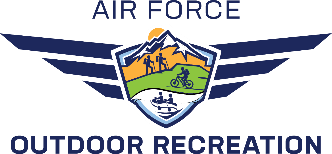 Recreational Vehicle Storage Lot Agreement I understand this lot is provided as a service to base personnel, storage in this lot is not mandatory, rather, I have the option of using this or any other commercial storage facility for my property.I understand that even though the Security Force Squadron will routinely patrol the area the Air Force does not have unconditional responsibility for damage to or loss of property.I understand to protect my property it is my responsibility to have current personal property or vehicle insurance covering my items stored in lot. I may place locks on my property for additional security. I understand that the Air Force is not liable for damage caused by any weather-related conditions. I understand that it is my responsibility to make payments in a timely manner. I can make payments at Outdoor Recreation or over the phone with a credit card.I understand I have a two-week window after due date to make a payment, after that a $1.00 per day late fee will be charged. Supervisors of Active duty, Guard, Reserve, or DOD civilians will be notified for administrative action on accounts 30 days past due. Commanders/First Sergeants will be notified at 45 days past due and property will be impounded after 60 days. After 90 days past due impounded property will be processed for sale to make restitution on the debt.  I will make no major repairs to my property at the lot and agree to keep my area picked up and clean.I will at place a flat 24” x 24” piece of wood under tow hitch, pedestal, stabilizer, tongue wheel, or any part of property other than tires to prevent sinking damage to pavement. I will ensure my trailer/vehicle tires are always inflated. I understand this is a secured area and will not share the security lock combination. If security is compromised the combination will be changed and I will be notified via email or telephone. I will ensure the gate is locked and secured when I leave the storage compound. I will not tamper with any property in the storage lot other than my own. I may be subject to criminal, financial, and or administrative action if these rules are not followed. Upon vacating my lot, I must notify this office and will ensure the lot is clean and free of debris. Name: _________________________________________________ Date:________________ Lot # _________________Squadron:_____________________ Duty Phone: _________________________ Cell Phone: ______________________Email: ______________________________________________________________________ Rank:_________________Full Description of Vehicle: ___________________________________________________________________________License/Registration # _______________________________________________________________________________Address: __________________________________________________________________________________________Signature: _________________________________________________________________________________________